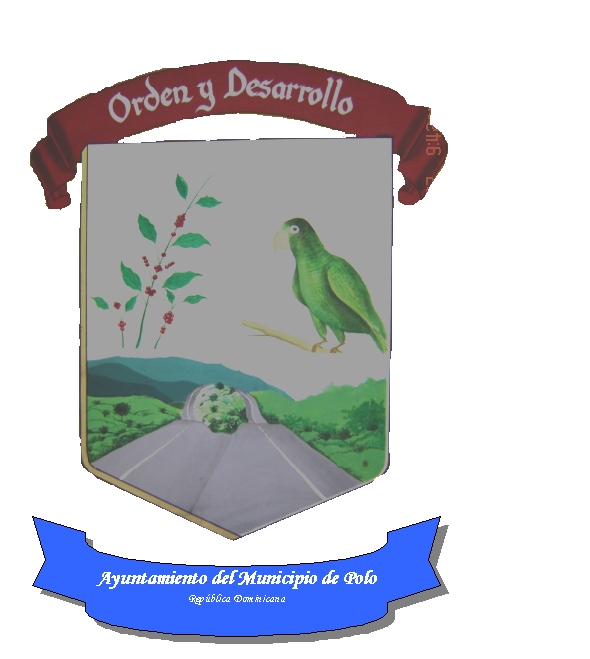 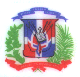  AYUNTAMIENTO MUNICIPAL DE POLOPolo, Rep. Dom.RNC-430057673                                Estructura de la OAI